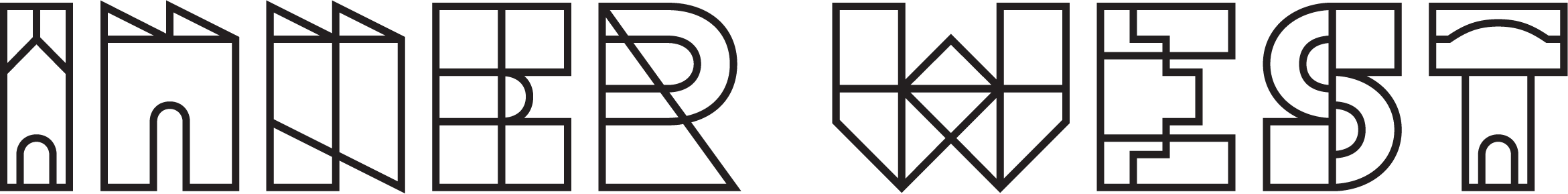 CONTENTSCLAUSE	PAGE1.	INTERPRETATION	11.1	Definitions	11.2	Rules for interpreting this document	52.	APPLICATION OF THE ACT AND THE REGULATION	62.1	Application of this document	62.2	Public Benefits to be made by Developer	62.3	Application of sections 7.11, 7.12 and 7.24 of the Act	62.4	Council rights	62.5	Explanatory note	63.	OPERATION OF THIS PLANNING AGREEMENT	63.1	Commencement	64.	WARRANTIES	74.1	Mutual warranties	74.2	Developer warranties	75.	Public Benefits	85.1	Developer to provide Public Benefits	86.	Indemnity	87.	REGISTRATION AND CAVEAT	87.1	Registration of this document	87.2	Caveat	97.3	Release of this document	98.	NOT USED	98.1	Not used	98.2	Not used	98.3	Not used	98.4	Not used	98.5	Not used	99.	DISPUTE RESOLUTION	99.1	Application	99.2	Negotiation	99.3	Not use information	109.4	Condition precedent to litigation	109.5	Summary or urgent relief	1010.	taxes and GST	1110.1	Responsibility for Taxes	1110.2	GST free supply	1110.3	Supply subject to GST	1111.	DEALINGS	1211.1	Dealing by Council	1211.2	Dealing by the Developer	1212.	TERMINATION	1313.	CONFIDENTIALITY AND DISCLOSURES	1313.1	Use and disclosure of Confidential Information	1313.2	Disclosures to personnel and advisers	1313.3	Disclosures required by law	1413.4	Receiving party's return or destruction of documents	1413.5	Security and control	1413.6	Media releases	1514.	NOTICES	1515.	GENERAL	1515.1	Governing law	1515.2	Access to information	1515.3	Liability for expenses	1515.4	Relationship of parties	1615.5	Giving effect to this document	1615.6	Time for doing acts	1615.7	Severance	1615.8	Preservation of existing rights	1615.9	No merger	1615.10	Waiver of rights	1715.11	Operation of this document	1715.12	Operation of indemnities	1715.13	Inconsistency with other documents	1715.14	No fetter	1715.15	Counterparts	181.	Public benefits - overview	242.	monetary contribution	242.1	Monetary Contribution	242.2	Indexation	252.3	Payment	252.4	No trust	252.5	Expenditure by Council	25SchedulesAgreement Details	21Requirements under the Act and Regulation (clause 2)	23Public Benefits (clause 5)	26THIS PLANNING AGREEMENT is made on				2021.BETWEEN:Inner West Council ABN 19 488 017 987 of Leichhardt Service centre, 7-15 Wetherill Street, LEICHHARDT NSW 2000 (Council); andJRNN Pty Ltd ACN 169 950 510 c/- Presidio Partners Pty Limited, Level 2, 222 Pitt Street, SYDNEY NSW 2000 (Developer)BACKGROUNDThe Developer is the owner of the Land and intends to undertake the Development on the Land.The Developer proposes to undertake the Development on the Land.The Developer has lodged the Planning Proposal with Council requesting an instrument change by way of an amendment to the Leichhardt Local Environmental Plan 2013.The Developer has offered to enter into this document with Council to provide the Public Benefits on the terms of this document.THE PARTIES AGREE AS FOLLOWS:INTERPRETATIONDefinitionsThe following definitions apply in this document.Act means the Environmental Planning and Assessment Act 1979 (NSW).Attributed Value means the value Council and the Developer agree is to be attributed to each element of the Public Benefits as at the date of this document, as set out in clause 1 of Schedule 3.Authorisation means:an approval, authorisation, consent, declaration, exemption, permit, licence, notarisation or waiver, however it is described, and including any condition attached to it; andin relation to anything that could be prohibited or restricted by law if a Government Agency acts in any way within a specified period, the expiry of that period without that action being taken,including any renewal or amendment. Business Day means a day (other than a Saturday, Sunday or public holiday) on which banks are open for general banking business in Sydney, Australia.Confidential Information means:information of a party (disclosing party) that is:made available by or on behalf of the disclosing party to the other party (receiving party), or is otherwise obtained by or on behalf of the receiving party; andby its nature confidential or the receiving party knows, or ought reasonably to know, is confidential.Confidential Information may be made available or obtained directly or indirectly, and before, on or after the date of this document.Confidential Information does not include information that:is in or enters the public domain through no fault of the receiving party or any of its officers, employees or agents;is or was made available to the receiving party by a person (other than the disclosing party) who is not or was not then under an obligation of confidence to the disclosing party in relation to that information; oris or was developed by the receiving party independently of the disclosing party and any of its officers, employees or agents.Construction Certificate has the same meaning as in the Act.Corporations Act means the Corporations Act 2001 (Cth).Council's Personal Information means Personal Information to which the Developer, or any third party engaged by the Developer, has access directly or indirectly in connection with this document, including the Personal Information of any personnel, customer or supplier of Council (other than the Developer).Council's Policies means all policies and procedures relevant to the provision of the Public Benefits, as notified by Council in writing to the Developer.Council’s Representative means the person named in Item 3 of Schedule 1 or his/her delegate.Dealing means selling, transferring, assigning, novating, mortgaging, charging, or encumbering and, where appearing, Deal has the same meaning.Developer’s Representative means the person named in Item 4 of Schedule 1 or his/her delegate.Development means the development of the Land by the Developer described at Item 2 of Schedule 1.Development Application means the development application identified in Item 5 of Schedule 1 and includes all plans, reports models, photomontages, material boards (as amended supplemented) submitted to the consent authority before the determination of that Development Application. Development Consent means the consent granted to the Development Application for the Development and includes all modifications made under section 4.55 of the Act.Dispute means any dispute or difference between the parties arising out of, relating to or in connection with this document, including any dispute or difference as to the formation, validity, existence or termination of this document. Environmental Laws means all laws and legislation relating to environmental protection, building, planning, health, safety or work health and safety matters and includes the following:the Work Health and Safety Act 2011 (NSW);the Protection of the Environment Operations Act 1997 (NSW); andthe Contaminated Land Management Act 1997 (NSW).Essential Infrastructure means that part of the Public Benefit described as “Essential Infrastructure” in clause 1 of Schedule 3, to be delivered by the Developer in accordance with this document.Government Agency means:a government or government department or other body;a governmental, semi-governmental or judicial person; ora person (whether autonomous or not) who is charged with the administration of a law.Gross Floor Area has the meaning given to that term in the Sydney Local Environment Plan in effect at the date of this document.GST means the same as in the GST Act.GST Act means A New Tax System (Goods and Services Tax) Act 1999 (Cth).Index Number means the Consumer Price Index (Sydney all groups) published by the Australian Bureau of Statistics from time to time.Insolvency Event means:having a controller, receiver, manager, administrator, provisional liquidator, liquidator or analogous person appointed;an application being made to a court for an order to appoint a controller, provisional liquidator, trustee for creditors or in bankruptcy or analogous person to the person or any of the person's propertythe person being taken under section 459F(1) of the Corporations Act to have failed to comply with a statutory demand;an application being made to a court for an order for its winding up;an order being made, or the person passing a resolution, for its winding up;the person:suspending payment of its debts, ceasing (or threatening to cease) to carry on all or a material part of its business, stating that it is unable to pay its debts or being or becoming otherwise insolvent; orbeing unable to pay its debts or otherwise insolvent;the person taking any step toward entering into a compromise or arrangement with, or assignment for the benefit of, any of its members or creditors;a court or other authority enforcing any judgment or order against the person for the payment of money or the recovery of any property; orany analogous event under the laws of any applicable jurisdiction,unless this takes place as part of a solvent reconstruction, amalgamation, merger or consolidation that has been approved by the other party.Instrument Change means an amendment to the Leichhardt Local Environmental Plan 2013 substantially in accordance with the Planning Proposal that effects changes to the planning controls applicable to the Land as set out in Item 9 of Schedule 1.Land means the land described in Item 1 of Schedule 1 of this document.Laws means all applicable laws, regulations, industry codes and standards, including all Environmental Laws.Monetary Contribution means that part of the Public Benefits described as “Monetary Contribution” in clause 1 of Schedule 3 to be paid by the Developer to Council in accordance with this document.Occupation Certificate has the same meaning as in the Act.Personal Information has the meaning set out in the Privacy Act 1988 (Cth).Personnel means the Developer’s officers, employees, agents, contractors or subcontractors.Planning Proposal means the means the planning proposal described in Item 8 of Schedule 1.Privacy Laws means the Privacy Act 1988 (Cth), the Privacy and Personal Information Protection Act 1998 (NSW), the Spam Act 2003 (Cth), the Do Not Call Register Act 2006 (Cth) and any other applicable legislation, principles, industry codes and policies relating to the handling of Personal Information.Public Benefits means the provision of benefits to the community by the Developer in the form and at the times specified in Schedule 3.Regulation means the Environmental Planning and Assessment Regulation 2000 (NSW).Schedule means a schedule to this document.Tax means a tax, levy, duty, rate, charge, deduction or withholding, however it is described, that is imposed by law or by a Government Agency, together with any related interest, penalty, fine or other charge.Rules for interpreting this documentHeadings are for convenience only, and do not affect interpretation.  The following rules also apply in interpreting this document, except where the context makes it clear that a rule is not intended to apply.A reference to:a legislative provision or legislation (including subordinate legislation) is to that provision or legislation as amended, re-enacted or replaced, and includes any subordinate legislation issued under it;a document (including this document) or agreement, or a provision of a document (including this document) or agreement, is to that document, agreement or provision as amended, supplemented, replaced or novated;a party to this document or to any other document or agreement includes a permitted substitute or a permitted assign of that party; a person includes any type of entity or body of persons, whether or not it is incorporated or has a separate legal identity, and any executor, administrator or successor in law of the person; andanything (including a right, obligation or concept) includes each part of it.A singular word includes the plural, and vice versa.A word which suggests one gender includes the other genders.If a word or phrase is defined, any other grammatical form of that word or phrase has a corresponding meaning.If an example is given of anything (including a right, obligation or concept), such as by saying it includes something else, the example does not limit the scope of that thing.A reference to including means “including, without limitation”.A reference to dollars or $ is to an amount in Australian currency.A reference to this document includes the agreement recorded by this document.Words defined in the GST Act have the same meaning in clauses about GST.This document is not to be interpreted against the interests of a party merely because that party proposed this document or some provision in it or because that party relies on a provision of this document to protect itself.APPLICATION OF THE ACT AND THE REGULATIONApplication of this documentThis document is a planning agreement within the meaning of section 7.4 of the Act and applies to:the Land; andthe Development that may be undertaken upon the Instrument Change taking effect.Public Benefits to be made by DeveloperClause 5 and Schedule 3 set out the details of the: Public Benefits to be delivered by the Developer;time or times by which the Developer must deliver the Public Benefits; andmanner in which the Developer must deliver the Public Benefits.Application of sections 7.11, 7.12 and 7.24 of the ActThe application of sections 7.11, 7.12 and 7.24 of the Act are not excluded.Council rightsThis document does not impose an obligation on Council to:grant Development Consent for the Development; orexercise any function under the Act in relation to a change to an environmental planning instrument, including the making or revocation of an environmental planning instrument.Explanatory noteThe explanatory note prepared in accordance with clause 25E of the Regulation must not be used to assist in construing this document.OPERATION OF THIS PLANNING AGREEMENTCommencementSubject to clause 3.1(b), this document will commence on the date of execution of this document by all parties to this document.Clause 5 commence when the Instrument Change takes effect.WARRANTIESMutual warrantiesEach party represents and warrants that: (power) it has full legal capacity and power to enter into this document and to carry out the transactions that it contemplates;(corporate authority) it has taken all corporate action that is necessary or desirable to authorise its entry into this document and to carry out the transactions contemplated;(Authorisations) it holds each Authorisation that is necessary or desirable to:enable it to properly execute this document and to carry out the transactions that it contemplates;ensure that this document is legal, valid, binding and admissible in evidence; orenable it to properly carry on its business as it is now being conducted,and it is complying with any conditions to which any of these Authorisations is subject;(documents effective) this document constitutes its legal, valid and binding obligations, enforceable against it in accordance with its terms (except to the extent limited by equitable principles and laws affecting creditors' rights generally), subject to any necessary stamping or registration;(solvency) there are no reasonable grounds to suspect that it will not be able to pay its debts as and when they become due and payable; and(no controller) no controller is currently appointed in relation to any of its property, or any property of any of its subsidiaries.Developer warrantiesThe Developer warrants to Council that, at the date of this document:it is the registered proprietor of the Land;it is legally entitled to obtain all consents and approvals that are required by this document and do all things necessary to give effect to this document;all work performed by the Developer and the Personnel under this document will be performed with due care and skill and to a standard which is equal to or better than that which a well experienced person in the industry would expect to be provided by an organisation of the Developer’s size and experience; andit is not aware of any matter which may materially affect the Developer’s ability to perform its obligations under this document.The Developer warrants to Council that, prior to commencing delivery of the Public Benefits it will have obtained all Authorisations and insurances required under any Law to carry out its obligations under this document.Public BenefitsDeveloper to provide Public BenefitsThe Developer must, at its cost and risk, provide the Public Benefits to Council in accordance with this document.IndemnityThe Developer indemnifies Council against all damage, expense, loss or liability of any nature suffered or incurred by Council arising from any act or omission by the Developer (or any Personnel) in connection with the performance of the Developer’s obligations under this document, except where the damage, expense, loss or liability suffered or incurred is caused by, or contributed to by, any wilful or negligent act or omission of Council (or any person engaged by Council).REGISTRATION AND CAVEATRegistration of this documentThe Developer: consents to the registration of this document at the Land Registry Services on the certificate of title to the Land;warrants that it has obtained, or will obtain, all consents to the registration of this document on the certificate of title to the Land; andmust within 10 Business Days of a written request from Council do all things necessary to allow Council to register this document on the certificate of title to the Land, including but not limited to:producing any documents or letters of consent required by the Registrar-General of the LandRegistry Services;providing the production slip number when the Developer produces the certificate of title to the Land at the Land and Property Information; andproviding Council with a cheque for registration fees payable in relation to registration of this document at the Land and Property Information.The Developer must act promptly in complying with and assisting to respond to any requisitions raised by the Land and Property Information that relate to registration of this document.CaveatCouncil may, at any time after the date of this document, register a caveat over the Land preventing any dealing with the Land that is inconsistent with this document.  Provided that Council complies with this clause 7.2, the Developer must not object to the registration of this caveat and may not attempt to have the caveat removed from the certificate of title to the Land.In exercising its rights under this clause 7.2 Council must do all things reasonably required to:remove the caveat from the Land once this document has been registered on the certificate of title to the Land; andconsent to the registration of:this document; andany plan of consolidation, plan of subdivision or other dealing required by this document or the Development Consent.Release of this documentIf Council is satisfied that the Developer has provided all Public Benefits and otherwise complied with this document then Council must promptly do all things reasonably required to remove this document from the certificate of title to the Land.NOT USEDNot usedNot usedNot usedNot usedNot usedDISPUTE RESOLUTIONApplicationAny Dispute must be determined in accordance with the procedure in this clause 9.NegotiationIf any Dispute arises, a party to the Dispute (Referring Party) may by giving notice to the other party or parties to the Dispute (Dispute Notice) refer the Dispute to the Developer’s Representative and Council’s Representative for resolution.  The Dispute Notice must:be in writing;state that it is given pursuant to this clause 9; andinclude or be accompanied by reasonable particulars of the Dispute including:a brief description of the circumstances in which the Dispute arose; references to any:provisions of this document; andacts or omissions of any person,relevant to the Dispute; andwhere applicable, the amount in dispute (whether monetary or any other commodity) and if not precisely known, the best estimate available.Within 10 Business Days of the Referring Party issuing the Dispute Notice (Resolution Period), the Developer’s Representative and Council’s Representative must meet at least once to attempt to resolve the Dispute.  The Developer’s Representative and Council’s Representative may meet more than once to resolve a Dispute.  The Developer’s Representative and Council’s Representative may meet in person, via telephone, videoconference, internet-based instant messaging or any other agreed means of instantaneous communication to effect the meeting.Not use informationThe purpose of any exchange of information or documents or the making of any offer of settlement under this clause 9 is to attempt to settle the Dispute.  Neither party may use any information or documents obtained through any dispute resolution process undertaken under this clause 9 for any purpose other than in an attempt to settle the Dispute.Condition precedent to litigationSubject to clause 9.5, a party must not commence legal proceedings in respect of a Dispute unless:a Dispute Notice has been given; andthe Resolution Period has expired.Summary or urgent reliefNothing in this clause 9 will prevent a party from instituting proceedings to seek urgent injunctive, interlocutory or declaratory relief in respect of a Dispute.taxes and GSTResponsibility for TaxesThe Developer is responsible for any and all Taxes and other like liabilities which may arise under any Commonwealth, State or Territory legislation (as amended from time to time) as a result of or in connection with this document or the Public Benefits.The Developer must indemnify Council in relation to any claims, liabilities and costs (including penalties and interest) arising as a result of any Tax or other like liability for which the Developer is responsible under clause 10.1(a).GST free supplyTo the extent that Divisions 81 and 82 of the GST Law apply to a supply made under this document:no additional amount will be payable by a party on account of GST; andno tax invoices will be exchanged between the parties.Supply subject to GSTTo the extent that clause 10.2 does not apply to a supply made under this document, this clause 10.3 will apply.If one party (Supplying Party) makes a taxable supply and the consideration for that supply does not expressly include GST, the party that is liable to provide the consideration (Receiving Party) must also pay an amount (GST Amount) equal to the GST payable in respect of that supply. Subject to first receiving a tax invoice or adjustment note as appropriate, the receiving party must pay the GST amount when it is liable to provide the consideration.If one party must indemnify or reimburse another party (Payee) for any loss or expense incurred by the Payee, the required payment does not include any amount which the Payee (or an entity that is in the same GST group as the Payee) is entitled to claim as an input tax credit, but will be increased under clause 10.3(a) if the payment is consideration for a taxable supply.If an adjustment event arises in respect of a taxable supply made by a Supplying Party, the GST Amount payable by the Receiving Party under clause 10.3(a) will be recalculated to reflect the adjustment event and a payment will be made by the Receiving Party to the Supplying Party, or by the Supplying Party to the Receiving Party, as the case requires.The Developer will assume Council is not entitled to any input tax credit when calculating any amounts payable under this clause 10.3.In this document:consideration includes non-monetary consideration, in respect of which the parties must agree on a market value, acting reasonably; andin addition to the meaning given in the GST Act, the term "GST" includes a notional liability for GST.DEALINGSDealing by CouncilCouncil may Deal with its interest in this document without the consent of the Developer if the Dealing is with a Government Agency.  Council must give the Developer notice of the Dealing within five Business Days of the date of the Dealing.Council may not otherwise Deal with its interest in this document without the consent of the Developer, such consent not to be unreasonably withheld or delayed.Dealing by the DeveloperNot used.Not used.On and from the date of this document in accordance with clause 7:the Developer may Deal with this document without the consent of Council only as a result of the sale of the whole of the Land (without subdivision) or any part of the Land that can be dealt without subdivision) to a purchaser of the Land or any part of the Land that can be dealt without subdivision) and the Developer must consult with Council in relation to any such Dealing;the Developer may register a plan of strata subdivision in connection with the Development, and Council consents to this document remaining registered only on the certificate of title to the common property of the strata plan upon registration of the strata plan;the Developer may register a plan of subdivision in connection with the Development subject to satisfying any condition concerning subdivision contained in a Development Consent; andthe Developer must not otherwise Deal with this document to a third party that is not a purchaser of the whole or any part of the Land  without the prior written consent of Council; andthe Developer must consult with Council in relation to any such Dealing; andCouncil, the Developer and the third party the subject of the Dealing must enter into a deed of consent to the Dealing on terms acceptable to Council (acting reasonably) and otherwise consistent with normal commercial practiceThe Developer must pay Council’s reasonable costs and expenses relating to any consent or documentation required due to the operation of this clause 11.2.TERMINATIONCouncil may terminate this document by notice in writing to the Developer if the Development Consent lapses or is surrendered by the Developer.  If Council terminates this document then: the rights of each party that arose before the termination or which may arise at any future time for any breach or non-observance of obligations occurring prior to the termination are not affected;the Developer must take all steps reasonably necessary to minimise any loss the each party may suffer as a result of the termination of this document; andCouncil will, at the Developer’s cost, do all things reasonably required to remove this document from the certificate of title to the Land].CONFIDENTIALITY AND DISCLOSURESUse and disclosure of Confidential InformationA party (receiving party) which acquires Confidential Information of another party (disclosing party) must not:use any of the Confidential Information except to the extent necessary to exercise its rights and perform its obligations under this document; ordisclose any of the Confidential Information except in accordance with clauses 13.2 or 13.3.Disclosures to personnel and advisersThe receiving party may disclose Confidential Information to an officer, employee, agent, contractor, or legal, financial or other professional adviser if:the disclosure is necessary to enable the receiving party to perform its obligations or to exercise its rights under this document; andprior to disclosure, the receiving party informs the person of the receiving party's obligations in relation to the Confidential Information under this document and obtains an undertaking from the person to comply with those obligations.The receiving party: must ensure that any person to whom Confidential Information is disclosed under clause 13.2(a) keeps the Confidential Information confidential and does not use it for any purpose other than as permitted under clause 13.2(a); andis liable for the actions of any officer, employee, agent, contractor or legal, financial or other professional adviser that causes a breach of the obligations set out in clause 13.2(b)(i).Disclosures required by lawSubject to clause 13.3(b), the receiving party may disclose Confidential Information that the receiving party is required to disclose:by law or by order of any court or tribunal of competent jurisdiction; orby any Government Agency, stock exchange or other regulatory body.If the receiving party is required to make a disclosure under clause 13.3(a), the receiving party must:to the extent possible, notify the disclosing party immediately it anticipates that it may be required to disclose any of the Confidential Information;consult with and follow any reasonable directions from the disclosing party to minimise disclosure; andif disclosure cannot be avoided:only disclose Confidential Information to the extent necessary to comply; and use reasonable efforts to ensure that any Confidential Information disclosed is kept confidential.Receiving party's return or destruction of documentsOn termination of this document the receiving party must immediately:deliver to the disclosing party all documents and other materials containing, recording or referring to Confidential Information; anderase or destroy in another way all electronic and other intangible records containing, recording or referring to Confidential Information,which are in the possession, power or control of the receiving party or of any person to whom the receiving party has given access. Security and controlThe receiving party must:keep effective control of the Confidential Information; andensure that the Confidential Information is kept secure from theft, loss, damage or unauthorised access or alteration.Media releasesThe Developer must not issue any information, publication, document or article for publication in any media concerning this document or the Public Benefits without Council's prior written consent.NOTICESA notice, consent or other communication under this document is only effective if it is in writing, signed and either left at the addressee's address or sent to the addressee by mail or fax. If it is sent by mail, it is taken to have been received 5 Business Days after it is posted. If it is sent by fax, it is taken to have been received when the addressee actually receives it in full and in legible form.A person's address and fax number are those set out in Schedule 1 for Council’s Representative and the Developer’s Representative, or as the person notifies the sender in writing from time to time.GENERALGoverning lawThis document is governed by the laws of New South Wales.Each party submits to the exclusive jurisdiction of the courts exercising jurisdiction in New South Wales, and any court that may hear appeals from any of those courts, for any proceedings in connection with this document, and waives any right it might have to claim that those courts are an inconvenient forum.Access to informationIn accordance with section 121 of the Government Information (Public Access) Act 2009 (NSW), the Developer agrees to allow Council immediate access to the following information contained in records held by the Developer:information that relates directly to the delivery of the Public Benefits by the Developer;information collected by the Developer from members of the public to whom the Developer provides, or offers to provide, services on behalf of Council; andinformation received by the Developer from Council to enable the Developer to deliver the Public Benefits.Liability for expensesThe Developer must pay its own and Council’s expenses incurred in negotiating, executing, registering, releasing, administering and enforcing this document.The Developer must pay for all reasonable costs and expenses associated with the preparation and giving of public notice of this document and the explanatory note prepared in accordance with the Regulations and for any consent Council is required to provide under this document.Relationship of partiesNothing in this document creates a joint venture, partnership, or the relationship of principal and agent, or employee and employer between the parties; andNo party has the authority to bind any other party by any representation, declaration or admission, or to make any contract or commitment on behalf of any other party or to pledge any other party’s credit.Giving effect to this documentEach party must do anything (including execute any document), and must ensure that its employees and agents do anything (including execute any document), that the other party may reasonably require to give full effect to this document.Time for doing actsIf:the time for doing any act or thing required to be done; ora notice period specified in this document,expires on a day other than a Business Day, the time for doing that act or thing or the expiration of that notice period is extended until the following Business Day.If any act or thing required to be done is done after 5pm on the specified day, it is taken to have been done on the following Business Day.SeveranceIf any clause or part of any clause is in any way unenforceable, invalid or illegal, it is to be read down so as to be enforceable, valid and legal.  If this is not possible, the clause (or where possible, the offending part) is to be severed from this document without affecting the enforceability, validity or legality of the remaining clauses (or parts of those clauses) which will continue in full force and effect.Preservation of existing rightsThe expiration or termination of this document does not affect any right that has accrued to a party before the expiration or termination date.No mergerAny right or obligation of any party that is expressed to operate or have effect on or after the completion, expiration or termination of this document for any reason, will not merge on the occurrence of that event but will remain in full force and effect.Waiver of rightsA right may only be waived in writing, signed by the party giving the waiver, and:no other conduct of a party (including a failure to exercise, or delay in exercising, the right) operates as a waiver of the right or otherwise prevents the exercise of the right;a waiver of a right on one or more occasions does not operate as a waiver of that right if it arises again; andthe exercise of a right does not prevent any further exercise of that right or of any other right.Operation of this documentThis document contains the entire agreement between the parties about its subject matter.  Any previous understanding, agreement, representation or warranty relating to that subject matter is replaced by this document and has no further effect.Any right that a person may have under this document is in addition to, and does not replace or limit, any other right that the person may have.Any provision of this document which is unenforceable or partly unenforceable is, where possible, to be severed to the extent necessary to make this document enforceable, unless this would materially change the intended effect of this document.Operation of indemnitiesEach indemnity in this document survives the expiry or termination of this document.A party may recover a payment under an indemnity in this document before it makes the payment in respect of which the indemnity is given.Inconsistency with other documentsUnless the contrary intention is expressed, if there is an inconsistency between any of one or more of:this document;any Schedule to this document; andthe provisions of any other document of the Developer,the order of precedence between them will be the order listed above, this document having the highest level of precedence.No fetterNothing in this document in any way restricts or otherwise affects Council’s unfettered discretion to exercise its statutory powers as a public authority.CounterpartsThis document may be executed in counterparts.Agreement DetailsRequirements under the Act and Regulation (clause 2)The below table summarises how this document complies with the Act and Regulation.Public Benefits (clause 5)Public benefits - overviewThe Developer must provide the Public Benefits in accordance with Schedule 3 and this document.  The Attributed Value, timing of delivery and additional specifications relating to the Public Benefits is set out in the table belowmonetary contributionMonetary ContributionThe Developer and Council agree that the Monetary Contribution is the amount calculated in accordance with the following formula:MC = (GFA 1 - GAF 2) X $1,180WhereGFA 1 is the GFA for Development of the Land permitted under the planning controls after the instrument Changes takes effectGFA 2 is the GFA for Development of the Land permitted under the planning controls in effect immediately before the Instrument Change takes effect.MC is the amount of the Monetary Contribution.IndexationThe Developer and Council agree that the Monetary Contribution must be indexed as follows:Monetary Contribution (to be provided) = Monetary Contribution (as calculated under clause 2.1 	x	(A/B)where:A	is the Index Number most recently published before the date the Monetary Contribution is to be paidB	is the Index Number most recently published before the date this document commenced in accordance with clause 3.1(a) of this document.PaymentThe Monetary Contribution must be paid by way of bank cheque in favour of Council or by deposit by means of electronic funds transfer into an account specified by Council.The Monetary Contribution will be taken to have been made when the Council notifies the Developer in writing that the bank cheque has been received and cleared funds or electronic funds have been deposited in the Council’s bank account.No trustNothing in this document creates any form of trust arrangement or fiduciary duty between Council and the Developer.Following receipt of the Monetary Contribution, Council is not required to separately account for the Monetary Contribution, report to the Developer regarding expenditure of the Monetary Contribution or comply with any request by the Developer to trace the Monetary Contribution.Expenditure by CouncilCouncil will use the Monetary Contribution to achieve the public benefit of:Increased affordable  housing; orPublic domain works.EXECUTED as a deed.Planning Agreement	Inner West CouncilandJRNN Pty Ltd ACN 169 950 510Planning Agreement	Inner West CouncilandJRNN Pty Ltd ACN 169 950 510ITEMTERMDESCRIPTION1.LandThe land known as: 36 Lonsdale Street, Lilyfield NSW being the whole of the land contained in folio identifiers Lot 18 DP 977323, Lot 19 DP 977323 and Lot 20 DP 977323; 64 Brenan Street, Lilyfield NSW being the whole of the land contained in folio identifier Lot 1 DP 1057904; and66 Brenan Street, Lilyfield NSW being the whole of the land contained in folio identifier Lot 22 DP 977323.2.DevelopmentDevelopment of the Land for purposes and uses permitted by the planning controls applicable to the Land by Law (including all Environmental Laws) including the changes to be effected by the Instrument Change.3.Council’s RepresentativeName:		 Strategic Investments and Property ManagerAddress:	7-15 Wetherill Street, Leichhardt NSW 2040 Email:council@innerwest.nsw.gov.au	4.Developer’s RepresentativeName:  The DirectorAddress:  55 Mort Street, Balmain, NSW, 2041Fax number:  5.Development ApplicationAny Development Application for the Development6.Guarantee AmountNot used7.Guarantee Amount Due DateNot used8.Planning ProposalPlanning proposal IWC_PP_2018_ 139.Instrument ChangeThe amendment of the Leichhardt Local Environmental Plan 2013 to (amongst other things):Increase floor space ration (FSR) from 0.6:1 to 1.5:1;Introduce a maximum building height development standard of RL 33.2; andAdd provisions specific to the Land concerning objectives, minimum setbacks, maximum number of 5 storeys and non-residential development at City West Link street level.ITEMSECTION OF ACT OR REGULATIONPROVISION/CLAUSE OF THIS DOCUMENTPlanning instrument and/or development application (section 7.4(1) of the Act)The Developer has:sought a change to an environmental planning instrument;made, or proposes to make, a Development Application; orentered into an agreement with, or is otherwise associated with, a person, to whom paragraph (a) or (b) applies.YesYesNoDescription of land to which this document applies (section 7.4(3)(a) of the Act)Item 1 of Schedule 1.Description of change to the environmental planning instrument to which this document applies and/or the development to which this document applies (section 7.4(3)(b) of the Act)The Instrument Change described in Item 9 of Schedule 1.The nature and extent of the provision to be made by the developer under this document, the time or times by which the provision is to be made and the manner in which the provision is to be made (section 7.4(3)(c) of the Act)Schedule 3 and Annexure A.Whether this document excludes (wholly or in part) of does not exclude the application of section 7.11, 7.12 or 7.24 to the development (section 7.4(3)(d) of the Act)Section 7.11 is not excluded.Section 7.12 is not excluded.Section 7.24 is not excluded.Applicability of section 7.11 of the Act (section 7.4(3)(e) of the Act)The application of section 7.11 of the Act is not   excluded in respect of the Development and contributions (if any) under section 7.11 will be required to be paid.Consideration of benefits under this document if section 7.11 applies (section 7.4(3)(e) of the Act)Benefits are not to be taken into consideration in determining a development contribution under section 7.11 of the Act.Mechanism for Dispute Resolution (section 7.4(3)(f) of the Act)Clause 9.Enforcement of this document (section 7.4(3)(g) of the Act)This document requires the Public Benefits to be provided in accordance with Schedule 3.No obligation to grant consent or exercise functions (section 7.4(9) of the Act)Clause 2.4.Registration of this document (section 7.6 of the Act)Clause 7 - Registration is required.Whether certain requirements of this document must be complied with before a construction certificate is issued (clause 25E(2)(g) of the Regulation)No such requirements apply.Whether certain requirements of this document must be complied with before a subdivision certificate is issued (clause 25E(2)(g) of the Regulation)No such requirements applyWhether certain requirements of this document must be complied with before an occupation certificate is issued (clause 25E(2)(g) of the Regulation)Providing the Public Benefits in accordance with Schedule 3.Whether the explanatory note that accompanied exhibition of this document may be used to assist in construing this document (clause 25E(7) of the Regulation)No according to clause 2.5.Public BenefitAttributed ValueDue dateAdditional specifications1.Monetary ContributionEstimated to be $1,695,000. It is  additional GFA for Development of the Land upon the Instrument Change taking effect multiplied by $1,180 per square metre of GFA On or before the date on which the Occupation Certificate is issued for the first stage of the Development.NilSigned, sealed and delivered for     INNER WEST COUNCIL (ABN 19 488 017 987) by its duly authorised officer, in the presence of:Signature of officerSignature of witnessName of officerName of witness7-15 Wetherill Street, Leichhardt NSW Position of officerAddress of witnessEXECUTED by JRNN PTY LTD ACN 950 510 in accordance with s127(1) of the Corporations Act 2001 (Cth):Signature of directorSignature of director/secretaryNameName